Monday 8th JuneAdding fractions with the same denominator – revisionCan you remember how to add fractions when the denominators are the same?Rosie thinks it’s easy to add fractions. Do you agree with her answer? Explain why?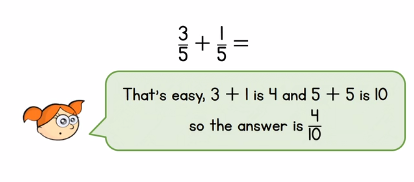 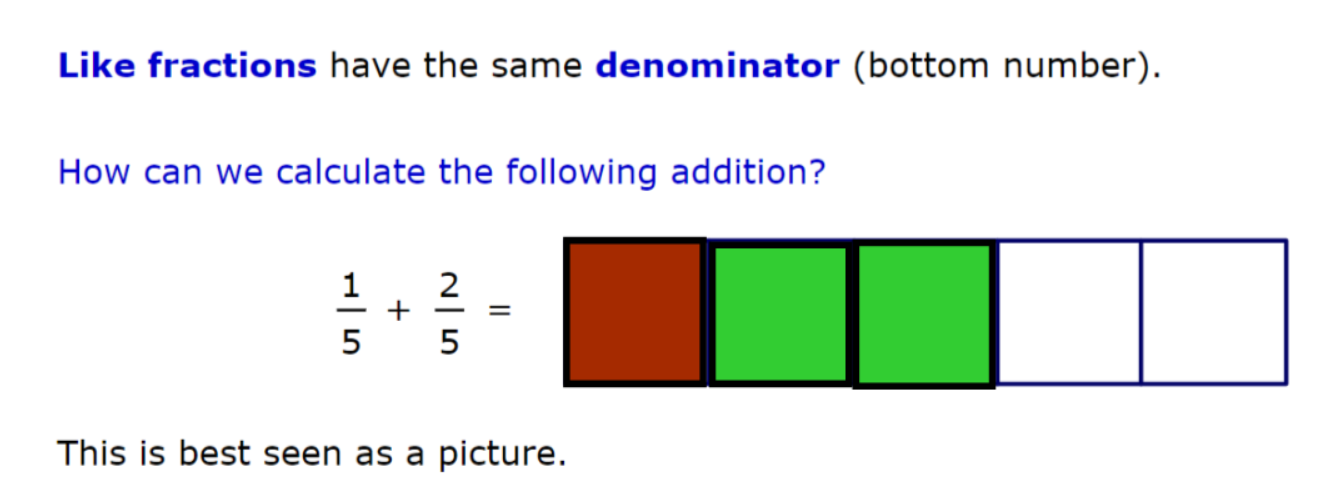 The denominators are the same, so just add the numerators!  +  = Your turnWhat happens when your answer is greater than 1?This time, write your answers as a mixed number.Example = 19 divided by 8 is 1 and Your turn